Publicado en Ciudad de México el 24/03/2020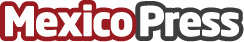 La Colección Primavera-Verano 2020 de CuadraLa colección Primavera"Verano 2020 de CUADRA reúne texturas, acabados y colores inspirados en la naturaleza y en su conexión con el ser humanoDatos de contacto:Sofia Arista5512242261Nota de prensa publicada en: https://www.mexicopress.com.mx/la-coleccion-primavera-verano-2020-de-cuadra_1 Categorías: Moda Sociedad http://www.mexicopress.com.mx